Protokoll Nr 2023/2, styrelsemöte i Edshultshalls småbåtshamnföreningDatum: måndagen den 24 april 2023Tid: Kl. 19.00-19:56Plats: Digitalt möte via TeamsNärvarande: Sören Runsteen, ordförande Anna-Lena Hagel Heléne Malm Thomas Johnson Frånvarande: Tony ÖstbergGert MårlandClaes AdeskogDagordningMötets öppnandeOrdförande förklarade mötet öppnat. Fastställande av dagordning
Dagordningen fastställdes. Val av ordförande för dagens styrelsemöte
Sören Runsteen valdes till mötesordförande.Val av mötessekreterare vid dagens styrelsemöte Anna-Lena Hagel valdes till mötessekreterare. Val av två personer att jämte ordföranden justera styrelseprotokollet 
Heléne och Thomas valdes att jämte ordförande justera protokollet.Föregående protokoll
Föregående protokoll godkändes och lades till handlingarna. Frågan om GDPR Beslutades att anta den uppdaterade GDPR-rutinen.  Uthyrning av de lediga båtplatserna Bekräftades idag att nedanstående tilldelats båtplats i Norra Hamnen i Edshultshalls småbåtshamnförening: Hans Wilhelmsson, plats nr 23. Ny medlemAnnika Byström, plats nr 22. Tidigare medlemUppdatering av medlemsförteckning i dropbox, excelGert säkerställer att korrekta uppgifter förs in i medlemsregistret och båtplatslista samt att information om inbetalning av avgifter sker till de nya medlemmarna. Nya båtar i hamnenStefan Oscarsson, plats 16, önskar byta till större båt: Efter förfrågan och förankring med de närmaste båtgrannarna beslutade styrelsen att acceptera båtbytet till en 25 fots båt med mindre badbrygga. Total längd blir då 26 fot och vikten 2,5 ton, 900 kg mer än nuvarande båt. Förutsättning är dock att Stefan noga håller koll på sprickan i betongkajen, vilken har växt med åren. Skulle sprickan öka behöver Stefan söka sig en tillfällig plats. Bryggan avses att renoveras om ca 3 år. 
Sören Runsteen, plats 21, önskar byta till större båt från Folkbåt med längd 7,64 m + uppfälld utombordsmotor ca 60 cm = 8,24 m till en Maxi Fenix med inombordare med en totallängd av 8,3 m. Styrelsen beslutade att acceptera båtbytet. Ordförande anmälde jäv i frågan och deltog inte i beslutet.Förslag på arbetsdag/arbetsdagar samt vad som skall göras.Arbeten på bryggan brädor, fästen m.m.
Frågan bordläggs tills nästa styrelsemöte då Gert, Claes och Tony var frånvarande idag.   Provisorisk lagning av stående räls.Frågan bordläggs tills nästa styrelsemöte då Gert, Claes och Tony var frånvarande idag.   
Städning av Kjells sjöbodInget datum är bestämt än, men troligtvis sker inventering/städning under Kristihimmelfärdshelgen. Thomas Johnsson och Eva Bengtsson håller i detta. Medlemmarnas önskemål om tillgång till styrelseprotokoll. Protokollen ligger redan tillgängliga på hemsidan Edshultshall.nu. Genomgång av hemsida och samtal om kommunikation Heléne uppdaterar hemsidan löpande med uppdaterade dokument och    protokoll. Gästbryggan utanför pålverket
Skrivelse har inkommit från Thorleif Josefsson rörande vilka regler som gäller för betalande medlemmar som tillfälligt utnyttjar gästbryggan utanför pålvirket i norra delen av hamnen. Styrelsens funderar över frågan och tar fram förslag till beslut att ta upp på årsmötet i sommar. Frågan sätts upp på agendan till nästa styrelsemöte i maj. Ekonomi Då kassör Gert är frånvarande, bordlades frågan till nästa styrelsemöte.Övriga frågorUppsagda båtplatser: Någon information om uppsagda båtplatser har ej kommit till styrelsens kännedom.  Bryggrenovering (skrivelse från Thorleif Josefsson): Önskemål att vid planering av kommande bryggrenovering, ta i beaktande möjligheten att bredda hamnen genom att ta bort träbryggan och t.ex. fästa trät i cementen. Styrelsen har redan och kommer vidare att ha detta i åtanke innan beslut tas.   Nästa möteBeslutades att lägga in ett extra styrelsemöte måndag 230522 kl. 18.00. Styrelsemötet måndag den 5 juni kl. 19.00 kvarstår. Årsmöte söndag 30 juli kl. 14.00 Mötet avslutasSören tackade för visat intresse och avslutade mötet 19.57.  Vid protokolletAnna-Lena HagelJusteras: 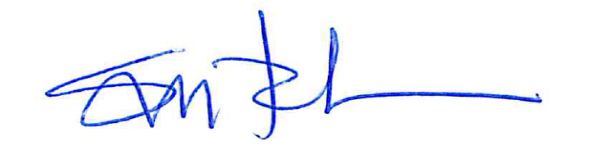 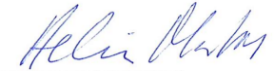 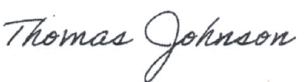 Sören Runsteen 	Thomas Johnson              	Helene MalmOrdförande 	